Madame, Monsieur,J'ai l'honneur de vous inviter à participer à la troisième réunion du Groupe régional de la Commission d'études 20 de l'UIT-T pour l'Afrique (SG20RG-AFR), qui aura lieu de manière entièrement virtuelle le 3 juin 2021, de 10 h 00 à 13 h 00 et de 14 h 00 à 16 h 00, heure de Genève.La réunion du Groupe SG20RG-AFR se tiendra via l'outil de participation à distance MyMeetings.La réunion du Groupe SG20RG-AFR sera précédée d'un forum virtuel de ce Groupe intitulé "Accélérer la transformation numérique en Afrique", qui aura lieu le 2 juin 2021 de 9 h 00 à 11 h 30, heure de Genève. Des informations détaillées sur ce forum sont disponibles à l'adresse: https://www.itu.int/en/ITU-T/climatechange/Pages/20210602.aspx.La réunion du groupe régional sera réservée aux représentants des États Membres, des Membres de Secteur et des Associés de la Commission d'études 20 de l'UIT-T de la région, conformément aux § 2.3.2 et 2.3.3 de la Résolution 1 (Rév.Hammamet, 2016) de l'AMNT. Veuillez noter que la participation suivie des délégués serait utile aux travaux du groupe.Veuillez noter qu'aucune bourse ne sera accordée. La réunion se déroulera en anglais, et un service d'interprétation sera assuré en français.La participation au forum virtuel et à l'atelier régional est ouverte aux États Membres, aux Membres de Secteur, aux Associés de l'UIT et aux établissements universitaires participant aux travaux de l'UIT, ainsi qu'à toute personne issue d'un pays Membre de l'UIT qui souhaite participer aux travaux, y compris les membres d'organisations internationales, régionales ou nationales. La participation est gratuite.Principales échéances:Des informations pratiques concernant la réunion sont données dans l'Annexe A. Un projet d'ordre du jour de la réunion, établi par M. Bako Wakil (Nigéria), Président du Groupe SG20RG-AFR, figure dans l'Annexe B.Je vous souhaite une réunion constructive et agréable.Veuillez agréer, Madame, Monsieur, l'assurance de ma considération distinguée.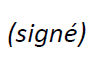 Annexes: 2ANNEXE A
Informations pratiques concernant la réunionMÉTHODES DE TRAVAIL ET INSTALLATIONSSOUMISSION DES DOCUMENTS ET ACCÈS: La réunion se déroulera sans document papier. Les contributions des Membres et les projets de document temporaire (TD) doivent être soumis par courrier électronique à tsbsg20@itu.int en utilisant le gabarit approprié. Les documents de réunion sont accessibles depuis la page d'accueil de la commission d'études, et l'accès est réservé aux Membres de l'UIT-T disposant d'un compte UIT avec accès TIES.LANGUE DE TRAVAIL: Comme convenu avec le Président du Groupe, la langue de travail de la réunion sera l'anglais, et un service d'interprétation sera assuré en français.TRADUCTION: Les documents pour cette réunion pourront être traduits en français/anglais, si nécessaire. Nous vous invitons à soumettre vos contributions le plus tôt possible afin de laisser suffisamment de temps pour la traduction.PARTICIPATION INTERACTIVE À DISTANCE: L'outil MyMeetings sera utilisé pour assurer la participation à distance à toutes les séances, y compris celles durant lesquelles des décisions seront prises. Les délégués doivent s'inscrire pour participer à la réunion, et s'identifier et indiquer l'entité qu'ils représentent au moment de prendre la parole. Les services de participation à distance sont assurés au mieux. Les participants devraient prendre note du fait que la réunion ne sera pas retardée ou interrompue parce qu'un participant à distance ne parvient pas à se connecter, à écouter les autres participants ou à se faire entendre, selon l'appréciation du Président. Si les propos d'un participant à distance sont difficilement audibles en raison de la qualité du son jugée insuffisante, le Président peut interrompre ce participant et renoncer à lui donner la parole tant que rien n'indique que le problème est résolu. L'outil de discussion à disposition fait partie intégrante de la réunion; son utilisation est encouragée pour faciliter la gestion efficace du temps au cours des séances.INSCRIPTION, NOUVEAUX DÉLÉGUÉS, BOURSES ET DEMANDE DE VISAINSCRIPTION: L'inscription est obligatoire et doit se faire en ligne depuis la page d'accueil de la commission d'études au moins un mois avant le début de la réunion. Comme indiqué dans la Circulaire TSB 68, dans le cadre du système d'inscription de l'UIT-T, le coordonnateur responsable doit approuver les demandes d'inscription; la Circulaire TSB 118 indique comment mettre en place l'approbation automatique de ces demandes. Certaines options du formulaire d'inscription ne s'appliquent qu'aux États Membres. Les membres sont invités à inclure des femmes dans leurs délégations chaque fois que cela est possible.L'inscription est obligatoire et doit se faire au moyen du formulaire d'inscription en ligne disponible sur la page d'accueil de la commission d'études. Les délégués qui ne se seront pas inscrits ne pourront pas accéder à l'outil de participation à distance MyMeetings.NOUVEAUX DÉLÉGUÉS, BOURSES ET DEMANDE DE VISA: Étant donné que les réunions virtuelles n'exigent aucun déplacement, aucune bourse ne sera accordée et les demandes de visa n'ont pas lieu d'être. Des séances de présentation seront tenues à l'intention des nouveaux délégués si cela est jugé opportun par le président de la commission d'études.ANNEXE B	
Projet d'ordre du jourRéunion du Groupe régional de la Commission d'études 20 de l'UIT-T pour l'Afrique (SG20RG-AFR)Virtuelle, 3 juin 2021NOTE – Les mises à jour de l'ordre du jour figurent sur la page web du Groupe SG20RG-AFR.______________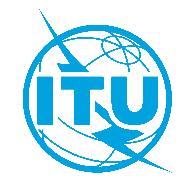 Union internationale des télécommunicationsBureau de la Normalisation des TélécommunicationsUnion internationale des télécommunicationsBureau de la Normalisation des TélécommunicationsGenève, le 16 avril 2021Genève, le 16 avril 2021Réf.:Lettre collective TSB 3/SG20RG-AFR
CE 20/CBLettre collective TSB 3/SG20RG-AFR
CE 20/CB–	Aux Administrations des États Membres de l'Union;–	aux Membres du Secteur UIT-T;–	aux Associés de l'UIT-T participant aux travaux de la Commission d'études 20;–	aux établissements universitaires participant aux travaux de l'UIT;–	au Bureau régional de l'UIT pour la région Afrique, Addis-Abeba–	Aux Administrations des États Membres de l'Union;–	aux Membres du Secteur UIT-T;–	aux Associés de l'UIT-T participant aux travaux de la Commission d'études 20;–	aux établissements universitaires participant aux travaux de l'UIT;–	au Bureau régional de l'UIT pour la région Afrique, Addis-AbebaTél.:+41 22 730 6301+41 22 730 6301–	Aux Administrations des États Membres de l'Union;–	aux Membres du Secteur UIT-T;–	aux Associés de l'UIT-T participant aux travaux de la Commission d'études 20;–	aux établissements universitaires participant aux travaux de l'UIT;–	au Bureau régional de l'UIT pour la région Afrique, Addis-Abeba–	Aux Administrations des États Membres de l'Union;–	aux Membres du Secteur UIT-T;–	aux Associés de l'UIT-T participant aux travaux de la Commission d'études 20;–	aux établissements universitaires participant aux travaux de l'UIT;–	au Bureau régional de l'UIT pour la région Afrique, Addis-AbebaFax:+41 22 730 5853+41 22 730 5853–	Aux Administrations des États Membres de l'Union;–	aux Membres du Secteur UIT-T;–	aux Associés de l'UIT-T participant aux travaux de la Commission d'études 20;–	aux établissements universitaires participant aux travaux de l'UIT;–	au Bureau régional de l'UIT pour la région Afrique, Addis-Abeba–	Aux Administrations des États Membres de l'Union;–	aux Membres du Secteur UIT-T;–	aux Associés de l'UIT-T participant aux travaux de la Commission d'études 20;–	aux établissements universitaires participant aux travaux de l'UIT;–	au Bureau régional de l'UIT pour la région Afrique, Addis-AbebaE-mail:tsbsg20@itu.inttsbsg20@itu.int–	Aux Administrations des États Membres de l'Union;–	aux Membres du Secteur UIT-T;–	aux Associés de l'UIT-T participant aux travaux de la Commission d'études 20;–	aux établissements universitaires participant aux travaux de l'UIT;–	au Bureau régional de l'UIT pour la région Afrique, Addis-Abeba–	Aux Administrations des États Membres de l'Union;–	aux Membres du Secteur UIT-T;–	aux Associés de l'UIT-T participant aux travaux de la Commission d'études 20;–	aux établissements universitaires participant aux travaux de l'UIT;–	au Bureau régional de l'UIT pour la région Afrique, Addis-AbebaWeb:https://www.itu.int/go/sg20rgafrhttps://www.itu.int/go/sg20rgafr–	Aux Administrations des États Membres de l'Union;–	aux Membres du Secteur UIT-T;–	aux Associés de l'UIT-T participant aux travaux de la Commission d'études 20;–	aux établissements universitaires participant aux travaux de l'UIT;–	au Bureau régional de l'UIT pour la région Afrique, Addis-Abeba–	Aux Administrations des États Membres de l'Union;–	aux Membres du Secteur UIT-T;–	aux Associés de l'UIT-T participant aux travaux de la Commission d'études 20;–	aux établissements universitaires participant aux travaux de l'UIT;–	au Bureau régional de l'UIT pour la région Afrique, Addis-AbebaObjet:Réunion virtuelle du Groupe régional de la Commission d'études 20 de l'UIT-T pour l'Afrique (SG20RG-AFR), 3 juin 2021Réunion virtuelle du Groupe régional de la Commission d'études 20 de l'UIT-T pour l'Afrique (SG20RG-AFR), 3 juin 2021Réunion virtuelle du Groupe régional de la Commission d'études 20 de l'UIT-T pour l'Afrique (SG20RG-AFR), 3 juin 2021Réunion virtuelle du Groupe régional de la Commission d'études 20 de l'UIT-T pour l'Afrique (SG20RG-AFR), 3 juin 202119 avril 2021–	Soumission des contributions des Membres de l'UIT-T pour lesquelles une traduction est demandée (par courrier électronique à l'adresse tsbsg20@itu.int)6 mai 2021–	Inscription (au moyen du formulaire d'inscription en ligne disponible sur la page d'accueil de la commission d'études à l'adresse: https://www.itu.int/go/sg20rgafr)21 mai 2021–	Soumission des contributions des Membres de l'UIT-T (par courrier électronique à l'adresse tsbsg20@itu.int)Chaesub Lee
Directeur du Bureau de la normalisation 
des télécommunicationsUIT-T SG20RG-AFR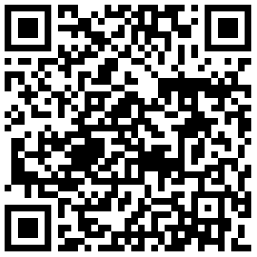 Chaesub Lee
Directeur du Bureau de la normalisation 
des télécommunicationsInformations les plus récentes concernant la réunionN°DescriptionDescriptionDocument1Ouverture de la réunionOuverture de la réunion2Adoption de l'ordre du jourAdoption de l'ordre du jour3Rapport de la dernière réunion 
(Abuja (Nigéria), 27-29 août 2019)Rapport de la dernière réunion 
(Abuja (Nigéria), 27-29 août 2019)
Rapport 24Attribution des documents (contributions et documents temporaires)Attribution des documents (contributions et documents temporaires)5Vue d'ensemble de la Commission d'études 20 de l'UIT-T (structure et méthodes de travail)Vue d'ensemble de la Commission d'études 20 de l'UIT-T (structure et méthodes de travail)5.15.1Groupe SG20RG-AFR de l'UIT-T5.25.2Méthodes de travail de l'UIT-T6Vue d'ensemble des résultats des réunions précédentes de la CE 20 de l'UIT-T 
(Genève, 25 novembre – 6 décembre 2019; virtuelle, 6-16 juillet 2020; virtuelle, 16 décembre 2020 et virtuelle, 17-27 mai 2021)Vue d'ensemble des résultats des réunions précédentes de la CE 20 de l'UIT-T 
(Genève, 25 novembre – 6 décembre 2019; virtuelle, 6-16 juillet 2020; virtuelle, 16 décembre 2020 et virtuelle, 17-27 mai 2021)7Résultats de la réunion du GCNT (janvier 2021) pertinents pour la CE 20 de l'UIT-TRésultats de la réunion du GCNT (janvier 2021) pertinents pour la CE 20 de l'UIT-T8Aperçu des activités de l'UIT-T sur les villes intelligentes et durablesAperçu des activités de l'UIT-T sur les villes intelligentes et durables9Activités de promotion et réduction de l'écart en matière de normalisationActivités de promotion et réduction de l'écart en matière de normalisation10Examen des contributions reçuesExamen des contributions reçues11Programme de travail du Groupe SG20RG-AFRProgramme de travail du Groupe SG20RG-AFR12Contributions des membres du Groupe SG20RG-AFR à la Commission d'études 20 de l'UIT-TContributions des membres du Groupe SG20RG-AFR à la Commission d'études 20 de l'UIT-T13Discussion sur les priorités du Groupe SG20RG-AFR de l'UIT-T et les travaux préparatoires en vue de l'AMNT-20Discussion sur les priorités du Groupe SG20RG-AFR de l'UIT-T et les travaux préparatoires en vue de l'AMNT-2014Élaboration du projet de rapport du Groupe SG20RG-AFRÉlaboration du projet de rapport du Groupe SG20RG-AFR15Lieu et date de la prochaine réunion du Groupe SG20RG-AFRLieu et date de la prochaine réunion du Groupe SG20RG-AFR16DiversDivers17Clôture de la réunionClôture de la réunion